             17 марта 2016 года на базе МКОУ ДО «Богучарский РЦДТ» председатель Территориальной избирательной комиссии Богучарского района ЗАИКИН Сергей Иванович принял участие в краеведческой конференции «Летопись Воронежского края». В конференции приняли участие  учащиеся различных возрастных категорий от 4 по 10 классы.               Цель проводимого мероприятия: активизация поисковой и учебно – исследовательской деятельности, обучающихся в рамках областного туристско–краеведческого движения «Край родной». Выявление и поддержка одаренных детей, обладающих способностями творческой деятельности, проводящих краеведческие исследования. Компетентное жюри подвело итоги конференции в разных номинациях:- в секции № 1: «Летопись моего населенного пункта – история и современность»;-  в секции № 2: «Исчезнувшее село»;- в секции № 3: «Ими гордится страна: мои земляки».              Победителями стали:1 место – Кириллова Валерия – учащаяся МКОУ «Подколодновская СОШ»;              – Капустина Наталья - учащаяся МКОУ «Радченская СОШ»;              – Долгалев Дмитрий - учащийся МКОУ «Залиманская ООШ».2 место – Щербинина Инна - учащаяся МКОУ «Луговская СОШ»;             – Гончарова Кристина - учащаяся МКОУ «Варваровская ООШ».3 место – Тихоновская Анастасия - учащаяся МКОУ «Подколодновская СОШ»;             – Ромащенко Дмитрий - учащаяся МКОУ «Данцевская ООШ».                 В конференции приняли участие 13 образовательных учреждений района. Председатель ТИК пожелал ребятам дальнейших успехов в краеведческой работе, сказал, что без прошлого нет настоящего и хорошо, что ребята активно работают в этом направлении, ибо им предстоит в будущем решать проблемы нашего общества.                  Все конкурсанты были награждены грамотами МКУ «Управление по образованию и молодежной политике».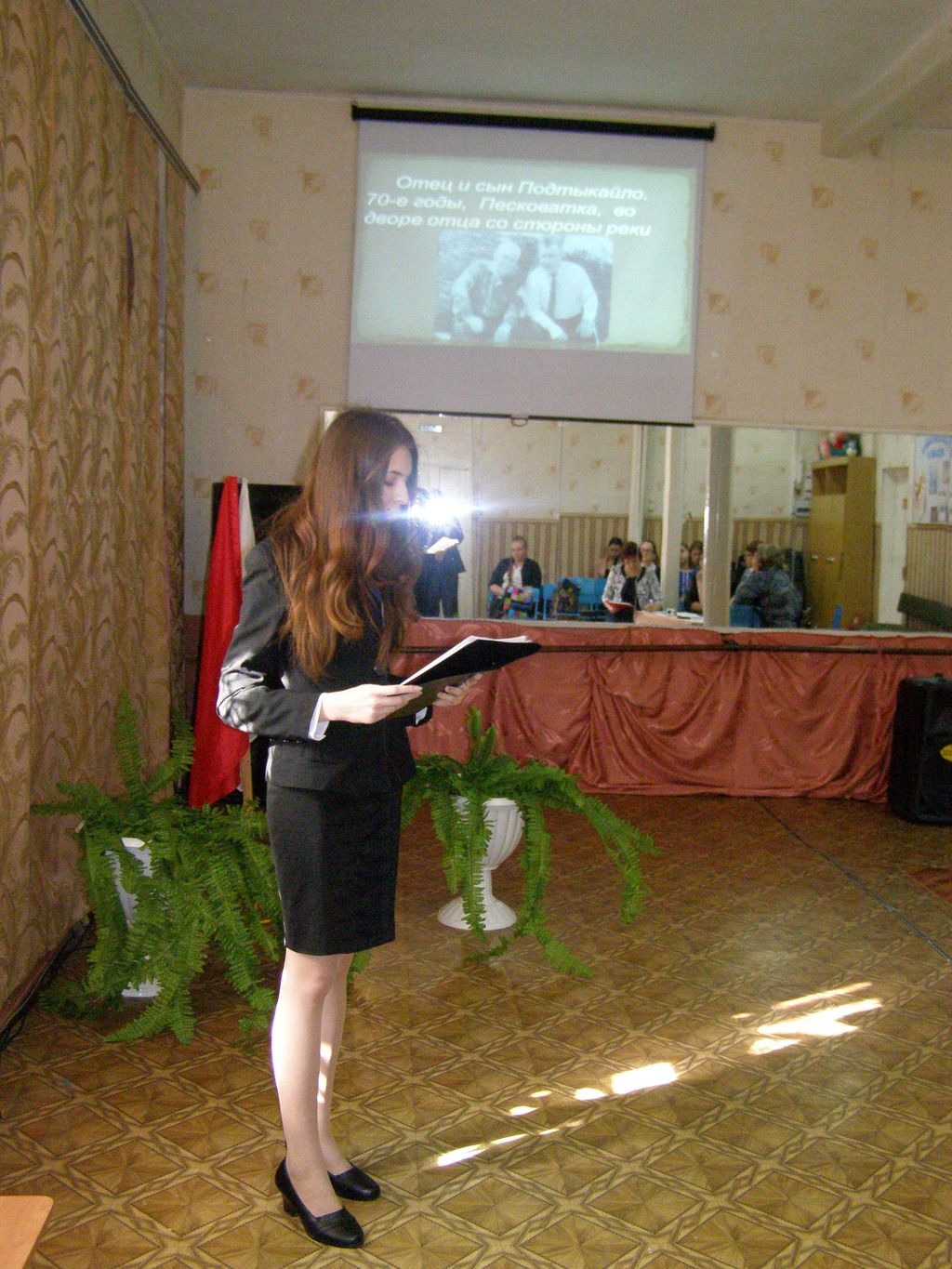 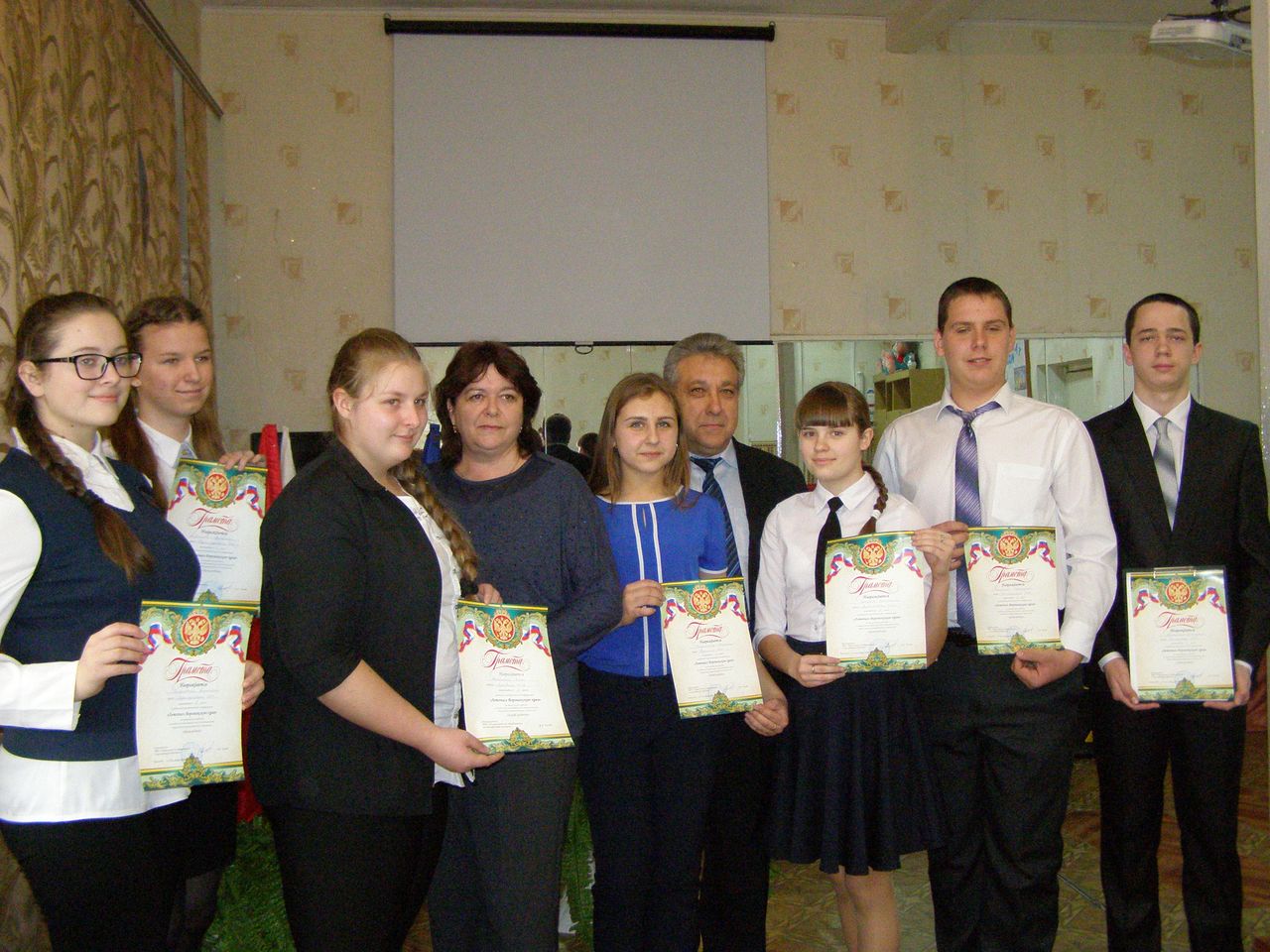 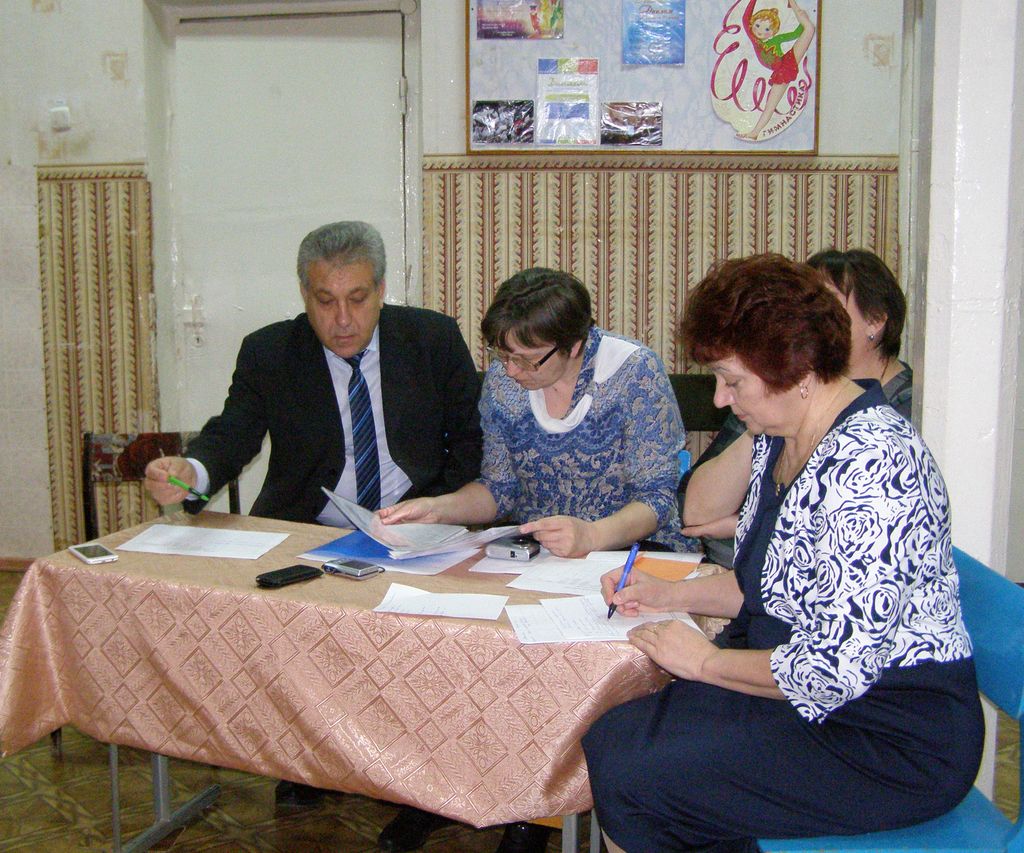 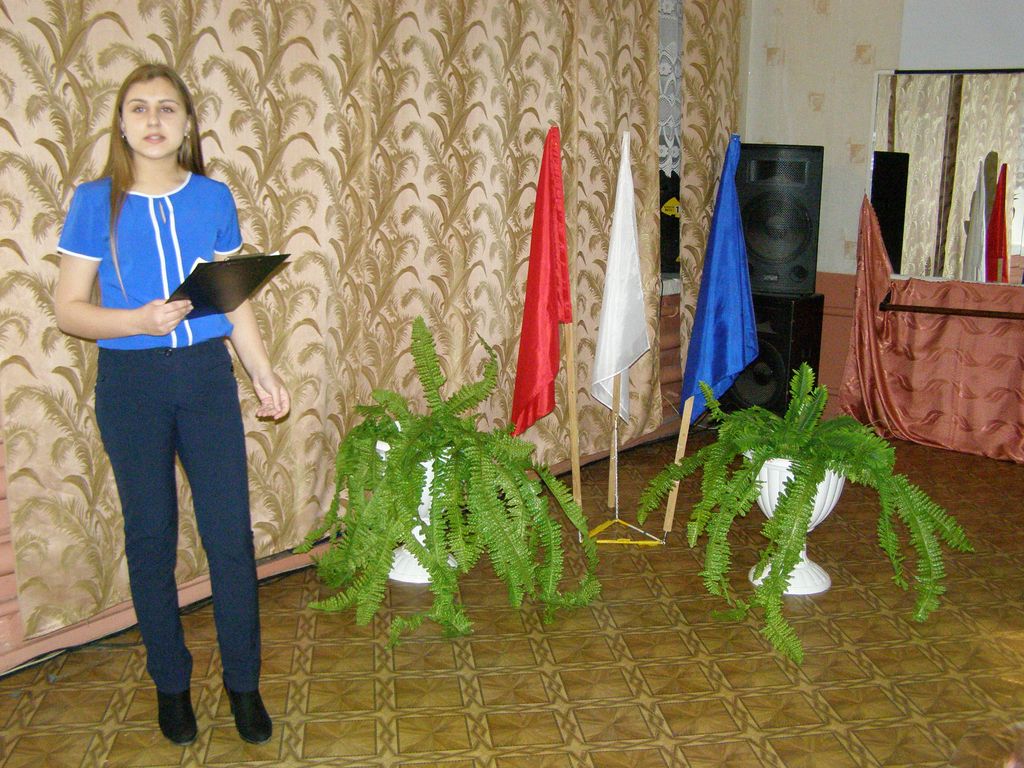 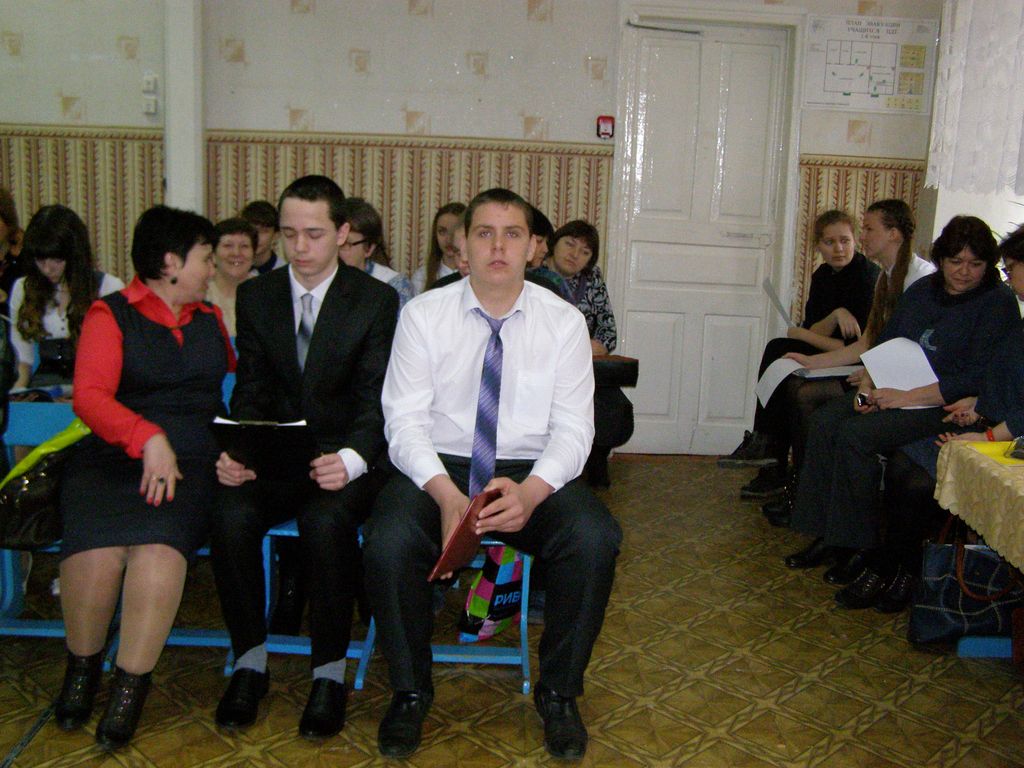 